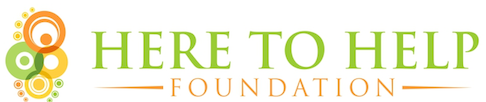 WWW.HERETOHELPFOUNDATION.ORGheretohelpfoundation@icloud.comHERE TO HELP FOUNDATION ASSISTS INDIVIDUALS IN WAYNE AND OAKLAND COUNTY WHO ARE FACING AN EMERGENCY AND NEED HELP MOVING FORWARD.WE ASSIST IN THE FOLLOWING AREAS:CAR REPAIRSRENT OR SECURITY DEPOSITFURNITURE (coming from homelessness or domestic abuse)USED VEHICLE TO GET TO FULL TIME EMPLOYMENTUTILITY BILLSTHERE ARE SPECIFIC REQUIREMENTS FOR ASSISTANCE, WHICH CAN BE FOUND ON OUR WEBSITE: WWW.HERETOHELPFOUNDATION.ORGPlease email any questions to: heretohelpfoundation@icloud.com